NLC KESÄLEIRI 2018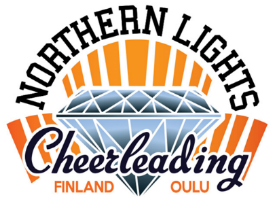 IlmoittautumislomakeIlmoittautumislomakkeen palautus Taskilan hallin postilaatikkoon tai sähköpostilla osoitteeseen nl.tapahtumavastaava@gmail.com  20.6.2018 mennessä.Leiriläisen nimi:Syntymäaika:Lähiosoite:Leiriläisen puhelinnumero:Missä  joukkueessa tällä hetkellä harrastat? (joukkueen nimi, ikä- ja taitotaso)Ikätaso:__ Minit 8-10 vuotta	__ Yli 16-vuotiaat__ Minit 11-12 vuotta __ Juniorit 13-14 vuotta __ Juniorit 15-16 vuotta Lajikokemus (vuosina):Allergiat, sairaudet, erityisruokavalio tai muuta huomioitavaa leiriläisestä:Vakuutan antamani tiedot oikeiksi ja annan leiriläiselle luvan osallistua leiriin. Huom! Sähköposti-ilmoittautumisessa tämä ilmoittautumislomake on lähetettävä vanhemman omasta sähköpostista.Huoltajan nimi:Huoltajan puhelinnumero:Huoltajan sähköpostiosoite:Seuran merkintöjä: